Name of Activity:  Getting in Shape….Physically and  MentallyCategory: Invited LectureOrganising unit: NSSDate: 27.3.2023Time: 11:00am - onwardsVenue: Swamiji Bhavan, RKSMVVName of Resource person/s (with designation):  Dr. Subhadip Pal, an eminent physicianNumber of participants: 40Brief description of the event: Dr. Subhadip Pal,  has delivered an informative lecture on “Getting in Shape…..Physically and Mentally”. The session was an interactive one with the students getting to know a lot about physical health. Dr. Subhadip Pal talked about all the necessary steps that should be taken to attain a healthy body especially for the women. In his  lecture he pointed out various health problems faced by women as well as AIDS awareness and preliminary health care.Outcome: The outcome of a health awareness program can vary depending on its objectives and the context in which it's implemented. Generally, positive outcomes might include increased knowledge about health-related issues, changes in behavior towards healthier habits, improved access to healthcare services, and ultimately, better health outcomes in the community. 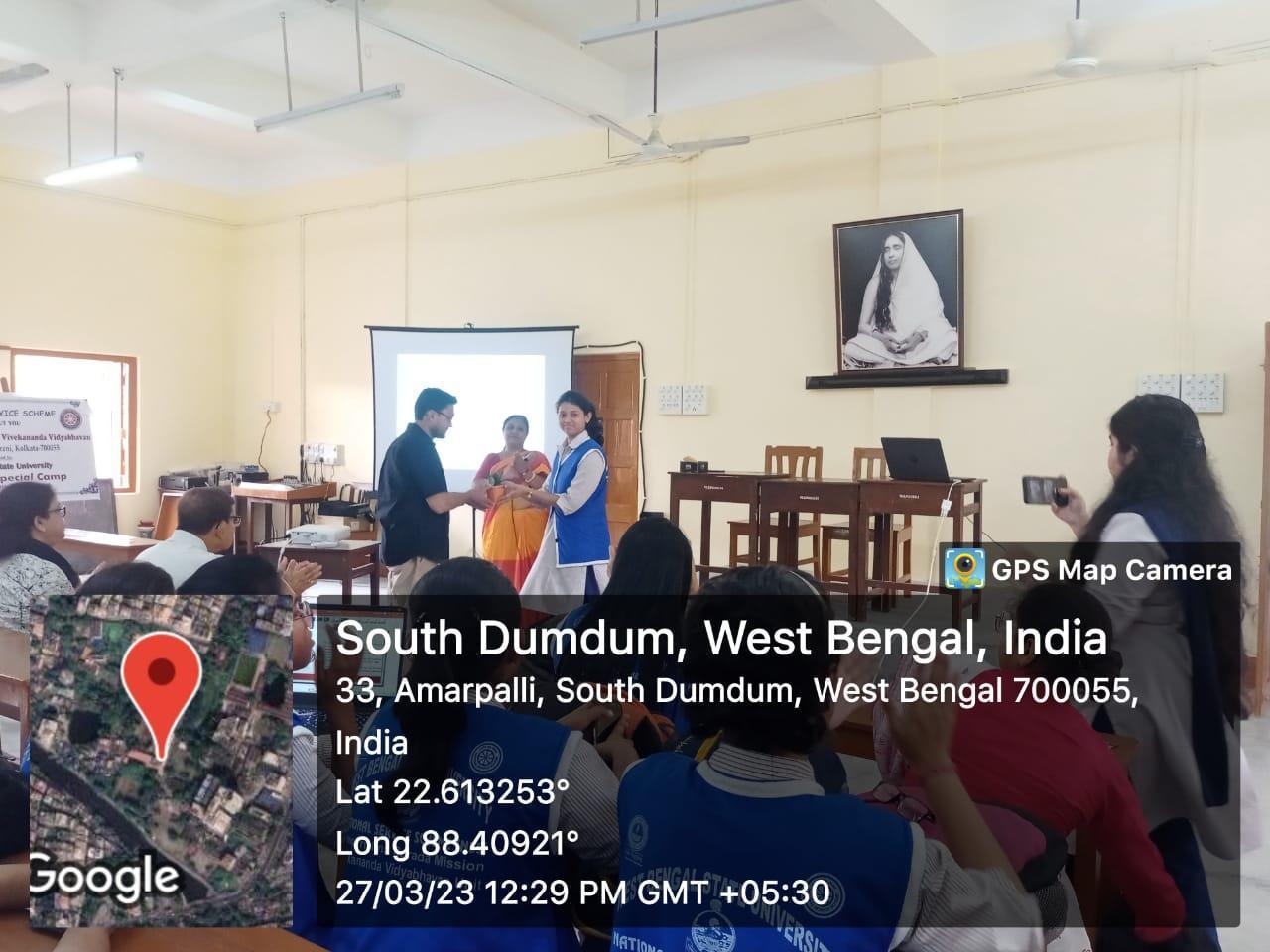 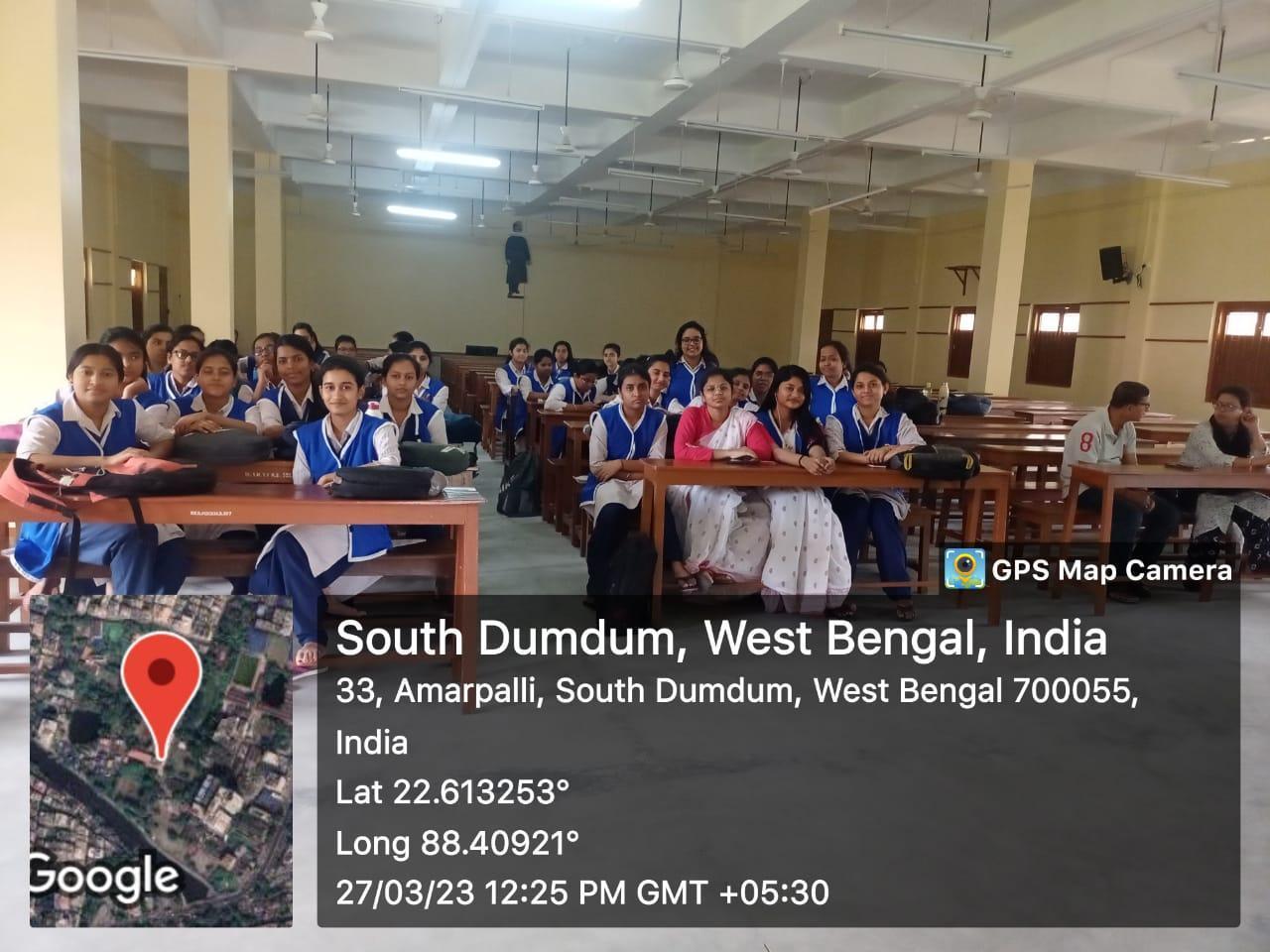 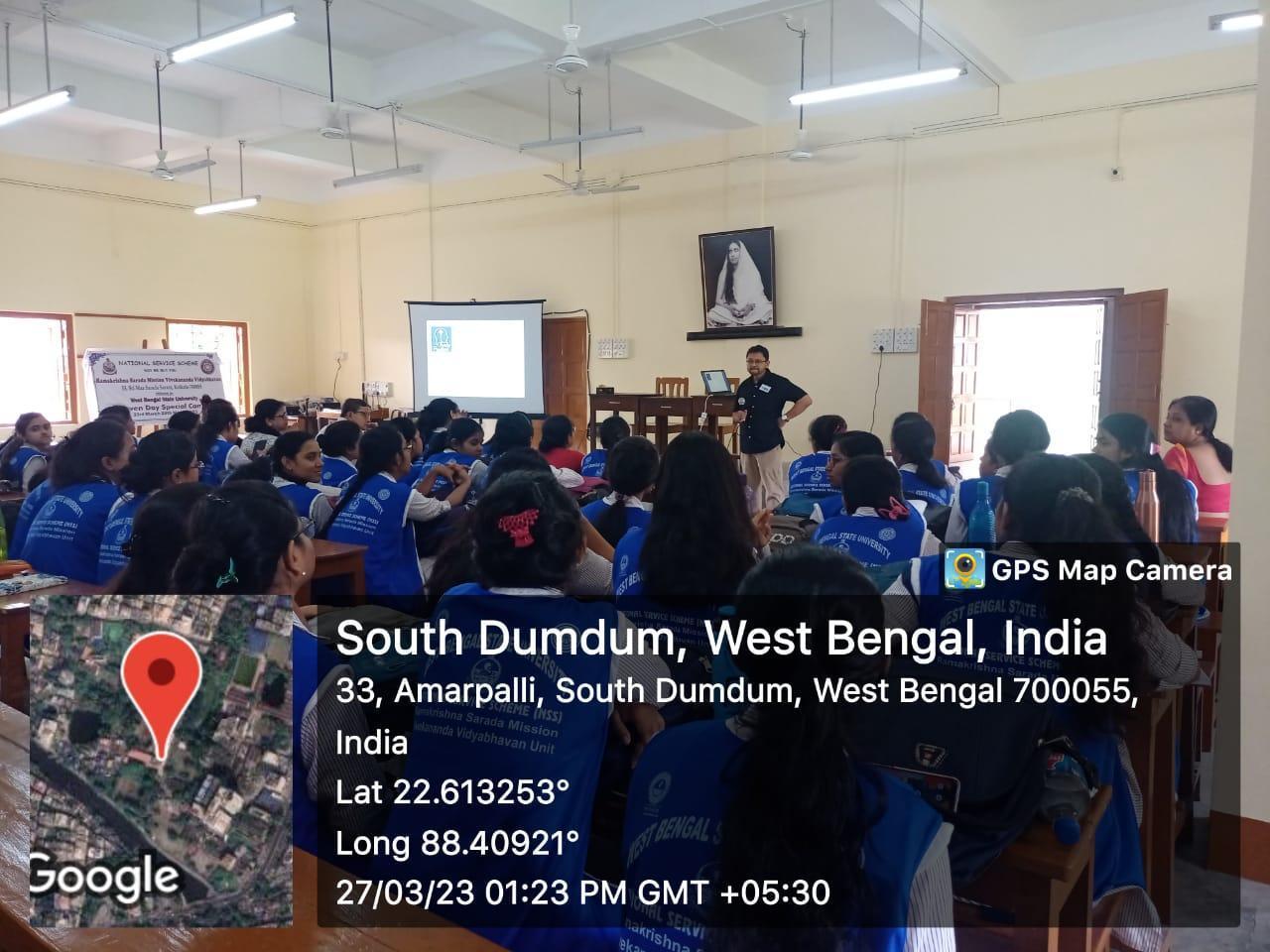 